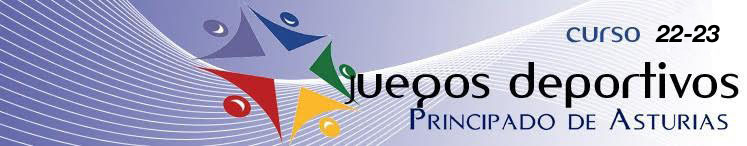 CALENDARIO - BADMINTON1ª JORNADA – Centro Deportivo Juan Carlos Beiro (Langreo) 15 de Abril.  PRIMER INTERZONAL BENJAMIN-ALEVIN16 de Abril.  PRIMER INTERZONAL INFANTIL-CADETE2ª JORNADA – Polideportivo de Vegadeo13 de Mayo. SEGUNDO INTERZONAL BENJAMIN-ALEVIN14 de Mayo. SEGUNDO INTERZONAL INFANTIL-CADETE3ª JORNADA – Centro Deportivo Juan Carlos Beiro (Langreo)3 de Junio. TERCER INTERZONAL BENJAMIN-ALEVIN4 de Junio. TERCER INTERZONAL INFANTIL-CADETE